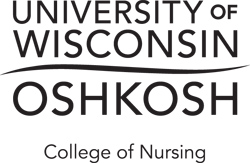 PROFESSIONAL MAJOR ADMISSION Policy- Traditional OptionThis policy is in effect for all students beginning fall semester 2021Admission into the professional component of the program is selective, based on University, College and agency resources and College of Nursing admission criteria.  Please note that admission to UW Oshkosh as a pre-nursing major does not guarantee acceptance into the professional component of the nursing curriculum. Faculty in the College of Nursing utilize a holistic approach to admissions. It is possible that some qualified students may not be admitted due to space availability, educational facilities, resources of the College of Nursing and clinical learning opportunities.,.  If the admission class is not filled in any given semester, the Academic Standing Committee will provide notice via the CON website of a second admission cycle.Each student has the responsibility for knowing university and college academic policies as they affect student status.Please note the deadlines below and ensure that the application is the current edition for the admission cycle. Applications are generally made available by early July and early December.Students not admitted in a given semester may submit a new written application in subsequent semesters to be considered for admission.DeadlinesAugust 30January 30Current University of Wisconsin Oshkosh Students:
Students eligible to apply to the clinical major (see criteria below) must submit the College of Nursing Professional Major Admission Application obtained online at http://www.uwosh.edu/con. Transcripts are not necessary for current UW Oshkosh students unless courses were taken elsewhere while still progressing at UW Oshkosh.Prospective University of Wisconsin Oshkosh Students:Transfer students seeking admission directly into the clinical major must complete two applications:Undergraduate Admission Application for UW Oshkosh with transcripts.Application is available online at https://apply.wisconsin.edu/. Please allow a minimum of four weeks for this application to be processed once submitted and fee paid.College of Nursing Professional Major Admission Application.Complete according to deadlines above. The College of Nursing application is available online at www.uwosh.edu/con.Students applying for both the traditional and accelerated nursing majors:
Students applying and accepted for the Traditional Nursing Major and the Accelerated Nursing Major must choose one program at a minimum of one month prior to the start of the regular 14 week university semester or the Accelerated cohort assigned.  Failure to comply with this request will result in the student’s name being removed from the list of accepted students for both options.Qualifications For Admission To Professional Nursing MajorRequired Criteria:Admission to the University of Wisconsin OshkoshSophomore standing (30 credits completed)Minimum of 3.0 GPA on the completed pre-nursing requirements (see courses listed below)All of the required courses and a total of 45 credits must be completed with a minimum "C" grade by the end of the semester in which you are applying. (CD or C- are not acceptable).Standardized nursing entrance test: the adjusted individual total score at or above the national mean, (cost assumed by student).  Please note that the testing company adjusts means periodically.Written statement demonstrating values appropriate for professional nursing (see application)Completion of nursing assistant course with clinical component and Certified Nursing Assistant (CNA) certification (all states' certifications are accepted for admission purposes).Results of criminal and campus background checks comply with standards required for clinical placement.Preferred Criteria:Nursing GPA of 3.25 or above.Standardized nursing entrance test: the adjusted individual total score at or above the BSN program mean.CNA work experience or other relevant healthcare experience.Activities reflecting a service orientation (i.e. community or healthcare volunteer work, student athlete, etc.).Experience with diverse populations (i.e. varying age groups, developmentally disabled, ethnic groups, individuals with special needs, etc.).Interview:
An interview is required.  The topic, format, and evaluation methods are determined by Academic Standing Committee (ASC); forms and additional information can be found on the College of Nursing website.Required Coursework:
Pre Nursing students are expected to meet with an advisor each semester. Please note all courses must be completed with a minimum “C” grade (CD or C- are not acceptable grades).Repeating Pre-nursing coursesStudents cannot repeat more than two of the required pre-nursing courses with a maximum of one repeat of any required science course. Students cannot repeat the course more than once.Pre-Nursing Coursework:These courses must be included in Nursing GPA for application.
Four out of the six required science courses (all include lecture and laboratory):Select any University Studies Program (USP) courses or College of Nursing approved nursing elective, but NOT include the prerequisite courses listed above.Pre-Nursing GPA:A student’s admission GPA will be calculated on the above courses (3.00 minimum). If more than four science courses are completed, the GPA will be calculated on the best four grades.  The GPA is calculated to three decimal points.

Additional Pre-Nursing courses:
These courses must also be completed prior to starting in the clinical major.Remaining two science courses from required list above.Other Requirements:Health, Cardiopulmonary Resuscitation (CPR) and Criminal Background Check Requirements
The College of Nursing students and faculty are guests when assigned to area clinical agencies for practical experiences. Health, CPR, and background check requirements follow agencies' policies. New requirements may be added without prior notice. All health and CPR requirements are mandatory to attend clinical courses. For questions, please contact undergradnrs@uwosh.edu. Fees for immunizations, titers, TB tests, CPR class and background checks must be paid by the student.The requirements must be met prior to beginning the Sophomore II clinical course and maintained throughout the clinical program.  Documentation must be uploaded into student’s required screening and compliance company account by the deadline, or the student will be removed from the clinical course.Immunizations
Students will be notified about health requirements and deadlines upon admission into the clinical program.  All immunization information must be uploaded to students accounts with the required screening and compliance company.  Every student must receive an annual influenza immunization.  There are no waivers granted for any immunizations. Acceptable documentation of immunizations/immunity include a: a) copy of the clinic health record with agency name/address and student name clearly identified -health professional’s signature also preferred, b) clinic or health professional’s letterhead with immunizations recorded and signature, c) lab report of titer results, or d) copy of the Wisconsin Immunization Registry (https://www.dhfswir.org).Students must provide evidence of immunity to:2 measles, mumps and rubella immunizations or titers which prove immunity,2 varicella immunizations or titer (chicken pox),hepatitis B series or titer. (A minimum of 2 hepatitis B immunizations are needed by the Sophomore II level with completion of the three shot series completed by the start of Junior I semester.)An annual influenza immunizationan adult Tdap.Immunizations and titers may be obtained through the UW Oshkosh Student Health Center (920) 424-2424.Criminal Background Check
To comply with the State of Wisconsin Caregiver Law, each applicant must complete and submit, along with the application, a criminal history disclosure form.  Students are notified when they must complete the background check at their own expense through our screening and compliance company.  Additional background checks may be required.The results of the criminal background check will be reviewed by the ASC during the review of admissions.  The Academic Standing Committee will determine the effect the results that a criminal background check will have on an applicant’s qualification for the program.  The admissions personnel will be guided in part by the provisions of the Wisconsin Caregiver Law and the requirements of the healthcare agencies providing clinical experience.  Certain violations of the law prohibit individuals from working in agencies used for clinical experiences during the nursing program.  Information about crimes that constitute a bar to employment under the Wisconsin Caregiver Law and the effect of criminal history on licensure requirements is available through the College of Nursing.  Students are encouraged to discuss questions with the appropriate Assistant Director regarding any police contact, to include but not limited to ordinance violations, campus violations, OWI/OUL, pending charges, criminal convictions (misdemeanor and felony).Physical Exam, Drug and Alcohol Testing
A physical examination may be required by clinical agencies or the Faculty in the College of Nursing.  Drug screens are required: initially, random, and for cause (see impairment and substance abuse policy).  The cost of any examination or test is the student’s responsibility.Time Commitment
The nursing curriculum is challenging, labor intensive and requires commitment and more time than most other courses of study. The curriculum is a full-time course of study. There are multiple courses each semester, including clinical courses, which require a minimum of 3 hours of direct clinical experience per credit hour. This does not include time required for travel, preclinical visits to the clinical agency, or preparation/study prior to and after the clinical day.  Clinical hours may be scheduled days, evenings, nights, weekends, and holidays. Course requirements may include testing or other activities during non-scheduled class hours. Students in the College of Nursing are therefore strongly advised to limit their hours of work and/or other non-student commitments during the academic year.  Failure to meet required course or clinical hours may result in removal from the College of Nursing. Costs
Nursing is a professional discipline, and students enrolled in the nursing program must anticipate some additional costs that are directly related to the nursing program. These include uniforms, laboratory supplies, nursing textbooks and nursing resource and testing software, standardized tests, criminal background check and associated record costs if court documents are needed, CPR, health requirements and transportation associated with clinical experience. In addition to the costs indicated above, students are expected to have a watch with seconds indicated, nametag, penlight, pocket scissors, stethoscope, sphygmomanometer, handheld computer device and laptop computer.Students in the professional nursing program must provide their own transportation to and from clinical experiences. Many clinical experiences will require travel to communities outside the city of Oshkosh.Some of the above requirements may change. For more information, please contact the College of Nursing Undergraduate Program Office, UW Oshkosh, 800 Algoma Boulevard, Oshkosh, WI 54901, (920) 424-1028.AppealsSee student manual for information regarding appeals.  Admission decisions are not eligible for appeal. Revised 1/11, Edited 8/12Edited and Approved by faculty 5/14 APC Approved 2/19/15Faculty Senate Approved 3/3/15ASC & Faculty Approval 2/17APC Approved 4/17ASC & Faculty Approved 11/2017APC Approved 12/21/17ASC & Faculty Approved 03/2019ASC Approved 10/2019Faculty Approved 11/2019Approved ASC 01/24/2020Approved Faculty 02/21/2020Approved APC 04/2020Approved ASC 02/2021Approved Faculty 03/2021Approved APC 04/2021Biological ConceptsBio-105 OR 230AnatomyBio 211PhysiologyBio-212 Microbial SurveyBio-233 OR 309ChemistryChem-101 OR 105BiochemistryChem-102 OR 106English CompositionWBIS 188 OR ENG 101 or 110 or 202 or 300 or 310 or 312 OR WRT 101 or 110 or 287 or 288 or 310Growth and DevelopmentNursing 200 OR Psych 391 OR Ed Foundation 377PsychologyPsych-101 OR 102 OR 104 OR 110University StudiesSix creditsSpeechComm 111, 112Introduction to Professional NursingNursing 105Health Practice with Diverse PopulationNursing 215, 216